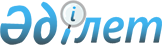 О внесении изменения в постановление Правительства Республики Казахстан от 30 ноября 2006 года N 1148Постановление Правительства Республики Казахстан от 5 марта 2007 года N 166

      Правительство Республики Казахстан  ПОСТАНОВЛЯЕТ : 

      1. Внести в  постановление  Правительства Республики Казахстан от 30 ноября 2006 года N 1148 "О некоторых вопросах создания Международных центров приграничного сотрудничества с Кыргызской Республикой" следующее изменение: 

      в пункте 2 слова "Школьника Владимира Сергеевича" заменить словами "Оразбакова Галыма Избасаровича". 

      2. Настоящее постановление вводится в действие со дня подписания.        Премьер-Министр 

    Республики Казахстан 
					© 2012. РГП на ПХВ «Институт законодательства и правовой информации Республики Казахстан» Министерства юстиции Республики Казахстан
				